Fjord Nansen Finmark - najlepszy w góry!Szukasz dobrej jakości sprzętu? W takim razie koniecznie sprawdź model marki Fjord Nansen!Finnmark: model do zadań specjalnychSzukasz śpiwora niewielkich rozmiarów, który gwarantuje ciepło, a jednocześnie nie waży zbyt wiele? Jeśli jesteś pasjonatem częstych, górskich wycieczek, niezależnie od panującej aury, potrzebujesz produktu uniwersalnego, do zadań specjalnych!Śpiwór z którym nie zmarznieszFjord Nansen Finnmark to model, który spełnia powyższe kryteria. Produkt wypełniony ociepliną MICROfill Super-Therm nie ugniata się i zapewnia stałą, odpowiednią sprężystość. Co ważne, zapewnia dobrą wymianę temperatury - przeszycia i wyprofilowany kształt (tzw. mumii) nie wypuszcza ciepłego powietrza na zewnątrz, gwarantując najlepszą ochronę w czasie pluchy i niepogody. Zapewnia również ochronę głowy i uszu, które, w przypadku innych modelów, nie są odpowiednio zabezpieczone. Fjord Nansen Finnmark posiada miękki i przyjazny skórze materiał zewnętrzny, użytkownik może regulować przy pomocy kilku ruchów.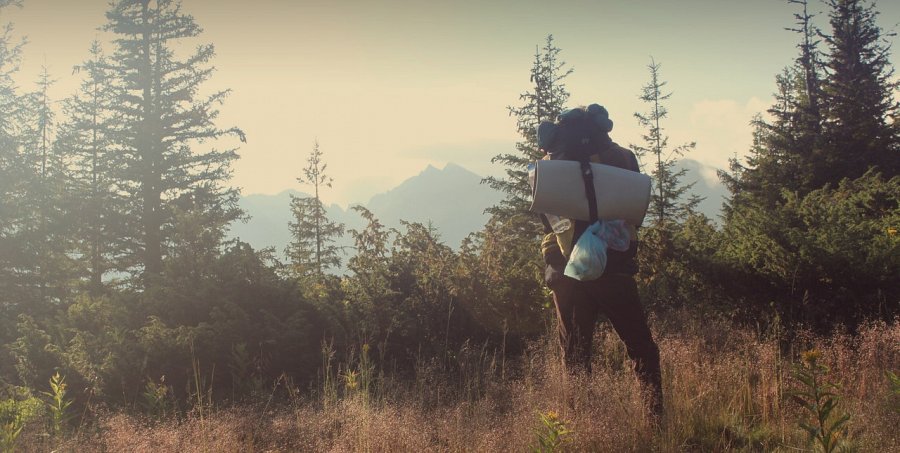 Fjord Nansen - gwarancja najlepszej jakości!W trosce o komfort użytkowania, śpiwór posiada zamek działający w dwie strony. Jest więc gwarancją szybkiego zasuwania i rozsuwania. Dodatkowo, posiada powłokę fluorescencyjną gwarantującą dobrą nawigację, nawet wtedy, gdy ciemna zasłona nocy ograniczy widoczność. Fjorn Nansen Finnmark zapewnia komfort osobom o wzroście nie przekraczającym 178 centymetrów i waży zaledwie 850 gram (należy doliczyć do tego lekki pokrowiec). Okazuje się najlepszym akcesorium górskim w temperaturach między 8 a 24 stopniami Celsjusza. Wewnątrz produktu umieszczono również niewielką kieszonkę, w której umieścisz wszystkie swoje skarby i drobiazgi.